MAHKAMAH AGUNG REPUBLIK INDONESIA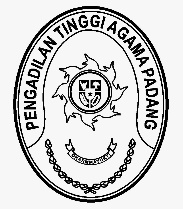 DIREKTORAT JENDERAL BADAN PERADILAN AGAMAPENGADILAN TINGGI AGAMA PADANGJalan By Pass KM 24, Batipuh Panjang, Koto TangahKota Padang, Sumatera Barat 25171 www.pta-padang.go.id, admin@pta-padang.go.id
Nomor	:         /KPTA.W3-A/OT1.6/X/2023	   19 Oktober 2023Lampiran	:  -Perihal	:	Undangan Rapat Pencapaian Kinerja Bulan September dan Triwulan III Tahun 2023 Yth. 1. Hakim Tinggi PTA Padang;2. Pejabat Struktural dan Fungsional PTA Padang;3. Pegawai PTA PadangBersama ini kami mengundang saudara untuk mengikuti rapat Pencapaian Kinerja Bulan September dan Triwulan III Tahun 2023 Pengadilan Tinggi Agama Padang yang akan yang akan dilaksanakan pada:Hari/Tanggal		: Senin / 23 Oktober 2023Jam 		: 09.00 WIB s.d. selesaiTempat	 :	 Command Center Pengadilan Tinggi Agama Padang	   Jalan By Pass KM 24 Anak Air, Kota PadangAcara 	: Rapat Pencapaian Kinerja Bulan September dan Triwulan III   
Tahun 2023Demikian disampaikan, atas kehadirannya diucapkan terima kasih.WassalamWakil Ketua,Rosliani